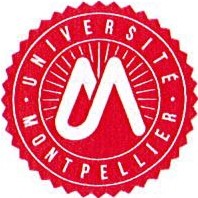 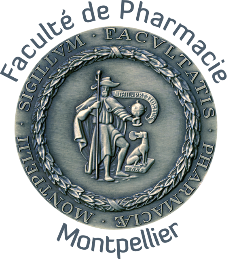            DATETAXE D'APPRENTISSAGE CAMPAGNE 2021(Part Barème : 13 %)FORMULAIRE DE VERSEMENTà retourner àUFR Pharmacie - Service Gestion Financière             15 avenue Charles Flahault – BP 14491                        34093 Montpellier Cedex 5 ENTREPRISE Nom:    .................................................................................................................................................................... Numéro  de  SIRET:  .................................................................................................................................................................................. Adresse :  ................................................................................................................................................................ Téléphone:      .............................................................................................................................................................................................. Adresse mail:    ............................................................................................................................................................  Montant du versement 1 : ........................................................................................................................................................................................................................................	  Composante   bénéficiaire   :   UFR Pharmacie.......................................... .................................................................................  Code UAI de la composante bénéficiaire : 0341149P..................................................................................................  Formation:	Diplôme National d’ŒnologueSignature et cachet de l'entreprise1 Paiement par chèque à libeller à l'ordre de « Monsieur l'Agent Comptable de l'Université de Montpellier »Paiement par virement bancaire, libellé du virement « TA2021-PHARMA-0341149P >> doublé d’un envoi par mail du formulaire de versement à pharmacie-gestionfi@umontpellier.fr